      المملكة العربية السعودية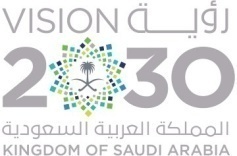 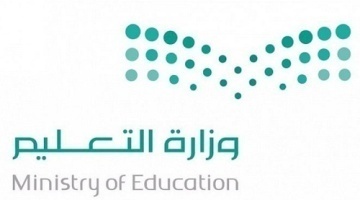         وزارة التعليم   الثانوية .................................     المادة : تربية مهنية                                                          الموضوع :    كتابة السيرة الذاتية                                                                                                                                                                        ( وحدة العلوم الإدارية )     الفصل :                                                                           مكان التنفيذ :   الفصل      - غرفة المصادر                                            تهيئة (  قصة - حدث واقعي -  عرض صور - عرض فيلم تعليمي - طرح مشكلة - مشهد تمثيلي -  أخرى....................... )                                    معلمة المادة :                                                            قائدة المدرسة : اليومالأحدالاثنينالثلاثاءالأربعاءالخميسالتاريخالأهداف السلوكية الإجرائيةالأهداف السلوكية الإجرائيةالمحتوىالمحتوىاستراتيجيات التدريس الحديثةاستراتيجيات التدريس الحديثةطرق وأساليب التدريسطرق وأساليب التدريسالوسائل والتقنيات المستخدمةالوسائل والتقنيات المستخدمةالمهارات المكتسبةالمهارات المكتسبةالتقويم1- أن تعرف المتعلمة  السيرة الذاتية2- أن تعدد المتعلمة نوعي السيرة الذاتية3- أن تعدد المتعلمة خمسة من عناصر السيرة الذاتية4- ان تستنتج المتعلمة الأخطاء الشائعة في كتابة السيرة الذاتية.4- أن تقارن المتعلمة  بين السيرة الذاتية الورقية والسيرة الذاتية الإلكترونية من حيث المميزات والعيوب.5- أن تذكر المتعلمة بعض المصطلحات الإنجليزية في كتابة السيرة الذاتية1- أن تعرف المتعلمة  السيرة الذاتية2- أن تعدد المتعلمة نوعي السيرة الذاتية3- أن تعدد المتعلمة خمسة من عناصر السيرة الذاتية4- ان تستنتج المتعلمة الأخطاء الشائعة في كتابة السيرة الذاتية.4- أن تقارن المتعلمة  بين السيرة الذاتية الورقية والسيرة الذاتية الإلكترونية من حيث المميزات والعيوب.5- أن تذكر المتعلمة بعض المصطلحات الإنجليزية في كتابة السيرة الذاتيةبطاقة تعريف يظهر فيها المتقدم قدراته وخبراته وبياناته ويقوم    بإرسالها للمؤسسة المطلوبة.أنواع السيرة الذاتية: ورقية – إلكترونية.الاسم- تاريخ الميلاد- الحالة الاجتماعية- المهارات الهوايات........الأخطاء الشائعة في كتابة السيرة الذاتية: نشاط صفحة 67السيرة الذاتية الورقية: تكتب وترسل بخط اليد ......ألخالسيرة الذاتية الإلكترونية: تطبع وترسل عبر الحاسب الألي .. الخمصطلحات إنجليزية في كتابة السيرة الذاتية:University -hobbies....... إلخبطاقة تعريف يظهر فيها المتقدم قدراته وخبراته وبياناته ويقوم    بإرسالها للمؤسسة المطلوبة.أنواع السيرة الذاتية: ورقية – إلكترونية.الاسم- تاريخ الميلاد- الحالة الاجتماعية- المهارات الهوايات........الأخطاء الشائعة في كتابة السيرة الذاتية: نشاط صفحة 67السيرة الذاتية الورقية: تكتب وترسل بخط اليد ......ألخالسيرة الذاتية الإلكترونية: تطبع وترسل عبر الحاسب الألي .. الخمصطلحات إنجليزية في كتابة السيرة الذاتية:University -hobbies....... إلخالتعلم التعاونيتمثيل الأدوارالخرائط الذهنيةالتعلم باللعبالتعلم النشطحل المشكلاتتعلم الأقرانالعصف الذهنيالتفكيرالناقدالتفكير الإبداعيالبحث والاستكشافخرائط المفاهيمأخرى......................................................................التعلم التعاونيتمثيل الأدوارالخرائط الذهنيةالتعلم باللعبالتعلم النشطحل المشكلاتتعلم الأقرانالعصف الذهنيالتفكيرالناقدالتفكير الإبداعيالبحث والاستكشافخرائط المفاهيمأخرى......................................................................حوار ومناقشةاستنتاجإلقائيةعرضاستقرائيةمحاضرةأخرى....................................................................................حوار ومناقشةاستنتاجإلقائيةعرضاستقرائيةمحاضرةأخرى....................................................................................كتاب الطالبكتاب النشاطجهاز العرضشفافياتجهاز تسجيلمجسماتعيناتفيلم تعليميلوحاتمراجعأخرى.................................................................................كتاب الطالبكتاب النشاطجهاز العرضشفافياتجهاز تسجيلمجسماتعيناتفيلم تعليميلوحاتمراجعأخرى.................................................................................*عمليات التعليم الأساسية: الملاحظةالتصنيفجمع المعلوماتالاستنتاجأخرى...........................* عمليات التفكير الإبداعي:المرونةالطلاقةالأصالةالخيالالعصف الذهني* التفكير الناقد:تحديد الأولوياتالاستدلالأخرى.........................*عمليات التعليم الأساسية: الملاحظةالتصنيفجمع المعلوماتالاستنتاجأخرى...........................* عمليات التفكير الإبداعي:المرونةالطلاقةالأصالةالخيالالعصف الذهني* التفكير الناقد:تحديد الأولوياتالاستدلالأخرى.........................عرفي السيرة الذاتية ؟عددي نوعي السيرة الذاتية؟عددي خمسة من  عناصر السيرة الذاتية؟قارني بين السيرة الذاتية الورقية والالكترونية من حيث المميزات والعيوب؟أذكري بعض المصطلحات الإنجليزية في كتابة السيرة الذاتية.الربط :القرآن الكريمالسنة النبويةالحياةالأحداث الجاريةأخرى.................القرآن الكريمالسنة النبويةالحياةالأحداث الجاريةأخرى.................أساليبالتقويم:أساليبالتقويم:الملاحظةاسئلة وأجوبةأداء عملياختباراتاخرى.............الملاحظةاسئلة وأجوبةأداء عملياختباراتاخرى.............أدواتالتقويم :أدواتالتقويم :ورقة عملبحوثسلالم التقديرتقاريراستباناتأخرى.................ورقة عملبحوثسلالم التقديرتقاريراستباناتأخرى.................الواجب المنزلي :